Name, Vorname des Kindes: 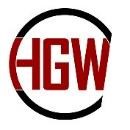  	Einverständniserklärung zur Datenweitergabe im Rahmen der DigitalisierungSehr geehrte Eltern,  seit dem Schuljahr 2017/18 ist das Hüffertgymnasium dem FWU-Rahmenvertrag (Institut für Film und Bild in Wissenschaft und Unterricht) mit der Firma Microsoft beigetreten. Im Rahmen dieses Vertrages bietet die Firma Microsoft allen Schülerinnen und Schülern unserer Schule an, auf bis zu 15 Endgeräten (5 mal PC, 5 mal Tablet, 5 mal Handy) das aktuellste Office-Paket kostenfrei zu installieren und zu nutzen. Hinzu kommt die Nutzung des entsprechenden Online-Angebots auf beliebigen Rechnern. Dieses Paket ist auch auf allen Schulrechnern installiert, es entfallen für teilnehmende Schülerinnen und Schüler die Kompatibilitätsprobleme.  Darüber hinaus beinhaltet der Vertrag den Zugang zu einer Cloud, die europäischem Datenschutzrecht entspricht. Über diese Cloud besteht z.B. die Möglichkeit, Präsentationen auszutauschen, gemeinsam an Dateien zu arbeiten, Dateien für den Unterricht bereitzustellen oder mit nach Hause zu nehmen. Der Zugang zu diesem Angebot erfolgt über eine schulische Email-Adresse (in der Regel Vorname.Name@hueffert.info). Zur Einrichtung des Zugangs müssen folgende personenbezogene Daten Ihres Kindes an die Firma Microsoft weitergegeben werden:  Vorname, Nachname, Klasse. Mit der Email-Kennung erfolgt auch die Anmeldung auf den schuleigenen Computern (PC, IPad) und deren Verknüpfung mit der Cloud, so dass auf privaten und auf schulischen Endgeräten jeweils Zugriff auf die eigenen Daten (Präsentationen, Dokumente…) besteht. Hierzu müssen folgende personenbezogene Daten an Apple weitergegeben werden: Vorname, Nachname, Klasse, schulische Email-Adresse.Datenschutzrechtlich muss Ihr Einverständnis getrennt abgefragt werden. Zur umfassenden Nutzung ist jedoch beiden Punkten Ihr Einverständnis notwendig.Hiermit willige ich in die Weitergabe personenbezogener Daten meines Kindes wie folgt ein:Microsoft: 		 ja	 neinApple, AixConcept:	 ja	 nein 	 	____________________________________________  	(Ort, Datum)	 	 	 	         Unterschrift eines Erziehungsberechtigten Sie erhalten eine Kopie dieser Erklärung für Ihre Unterlagen.